
АДМИНИСТРАЦИЯ КАМЫШЛОВСКОГО ГОРОДСКОГО ОКРУГА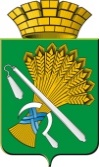 П О С Т А Н О В Л Е Н И Еот 28.07.2021   № 513                                О внесение изменений в постановление администрации Камышловского городского округа от 30.01.2020 года № 52 «О создании комиссии по повышению устойчивости функционирования организаций, осуществляющих свою деятельность на территории
Камышловского городского округа, в мирное и военное время»Во исполнение  п. 28, 29 ст. 16 Федерального закона от 06.10.2003 N 131-ФЗ «Об общих принципах местного самоуправления в Российской Федерации», письма Правительства Свердловской области от 13.07.2021 года № 01-01-62/8119, руководствуясь Уставом Камышловского городского округа,  в связи с кадровыми изменениями, администрация Камышловского городского округа ПОСТАНОВЛЯЕТ:    1. Внести в постановление администрации Камышловского городского округа от 30.01.2020 года № 52 «О создании комиссии по повышению устойчивости функционирования организаций, осуществляющих свою деятельность на территории Камышловского городского округа, в мирное и военное время» изменения, утвердив состав  комиссии по повышению устойчивости функционирования организаций, осуществляющих свою деятельность на территории Камышловского городского округа, в мирное и военное время (далее - Комиссия) в новой редакции (прилагается).   2. Начальнику отдела гражданской обороны и пожарной безопасности администрации Камышловского городского округа Удалову А.В., внести соответствующие изменения в порядок централизованного оповещения членов Комиссии.  3. Признать утратившими силу постановление администрации Камышловского городского округа от 08.04.2021 года № 241 «О внесении изменений в состав комиссии по повышению устойчивости функционирования организаций, осуществляющих свою деятельность на территории Камышловского городского округа, в мирное и военное время,  утвержденной постановлением администрации Камышловского городского округа от 30.01.2020 года  № 52».   4. Настоящее постановление опубликовать в газете «Камышловские известия» и разместить на официальном сайте администрации Камышловского городского округа.        5. Контроль за исполнением настоящего постановления оставляю за собой.Глава Камышловского городского округа                                               А.В. Половников                                                                              Приложение № 1                                                                                          УТВЕРЖДЕН                                                                                          постановлением администрации                                                                                          Камышловского городского округа                                                                                          от 28.07.2021 года  № 513Составкомиссии по повышению устойчивости функционирования
организаций, осуществляющих свою деятельность на территории
Камышловского городского округа, в мирное и военное время1 Власова ЕленаНиколаевнаЗаместитель главы администрации Камышловского городского округа - председатель  комиссии2Бессонов Евгений АлександровичПервый заместитель главы администрации Камышловского городского округа,-заместитель председателя  комиссии3Гуляев Виктор Жоржевич   Ведущий специалист отдела гражданской обороны и пожарной безопасности администрации Камышловского городского округа - секретарь комиссиирабочая группа   планирования и учетарабочая группа   планирования и учетарабочая группа   планирования и учета4Солдатов Александр ГригорьевичНачальник финансового управления администрации Камышловского городского округа - руководитель группы5Михайлова Елена ВикторовнаПредседатель комитета по управлению имуществом и земельным ресурсам администрации Камышловского городского округа - член группы6Нифонтова Татьяна ВалерьевнаНачальник отдела архитектуры и градостроительства администрации Камышловского городского округа - член группы7 Магомедова Алёна Александровна Ведущий специалист отдела экономики   администрации Камышловского городского округа- член группы        рабочая группа по обеспечению устойчивости функционирования систем управления, связи и оповещения            рабочая группа по обеспечению устойчивости функционирования систем управления, связи и оповещения            рабочая группа по обеспечению устойчивости функционирования систем управления, связи и оповещения    8Кузьминых Юрий ВладимировичНачальник Единой дежурной диспетчерской службы Камышловского городского округа - руководитель группы9Романюк Наталья БорисовнаВедущий специалист организационного отдела администрации Камышловского городского округа- член группырабочая группа по обеспечению устойчивости функционирования систем социальной сферы, здравоохранения и потребительского рынкарабочая группа по обеспечению устойчивости функционирования систем социальной сферы, здравоохранения и потребительского рынкарабочая группа по обеспечению устойчивости функционирования систем социальной сферы, здравоохранения и потребительского рынка10Кузнецова Ольга МихайловнаПредседатель комитета по образованию культуре, спорту и делам молодежи администрации Камышловского городского округа - руководитель группы11Акимова Наталья ВитальевнаНачальник отдела экономики администрации Камышловского городского округа - член группы 12Закачурина Ирина ВалентиновнаГлавный врач Государственного бюджетного учреждения здравоохранения Свердловской области «Камышловская центральная районная больница»- член группы  (либо замещающий сотрудник)рабочая группа по обеспечению устойчивости функционирования системы промышленного производства, топливно- энергетического комплекса и жилищно-коммунального хозяйства, транспортной системырабочая группа по обеспечению устойчивости функционирования системы промышленного производства, топливно- энергетического комплекса и жилищно-коммунального хозяйства, транспортной системырабочая группа по обеспечению устойчивости функционирования системы промышленного производства, топливно- энергетического комплекса и жилищно-коммунального хозяйства, транспортной системы13Семенова Лариса АнатольевнаНачальник отдела жилищно-коммунального и городского хозяйства администрации Камышловского городского округа - руководитель группы14Клементьев Андрей ЮрьевичНачальник РКЭС ГУП СО «Облкоммунэнерго» -член группы (либо замещающий сотрудник);15Зуев Сергей АнатольевичНачальник Комплексной эксплуатационной службы (КЭС) г.Камышлова ЗАО «ГАЗЕКС», -  член группы (либо замещающий сотрудник)16Саввин Андрей СергеевичИ.о. директора Муниципального унитарного предприятия (МУП) «Теплоснабжающая организация» - член группы (либо замещающий сотрудник)17Лопатин Роман ОлеговичГлавный инженер Муниципального унитарного предприятия (МУП)  «Водоканал Камышлов» - член группы (либо замещающий сотрудник)18Шульгин Борис МихайловичИнженер по гражданской обороне и чрезвычайным ситуациям Камышловского электротехнического завода филиала ОАО «Объединенные электротехнические заводы» (ОАО «Элтеза») - член группы (либо замещающий сотрудник)19Лепихин Владимир АлександровичИндивидуальный предприниматель - член группы (либо замещающий сотрудник)